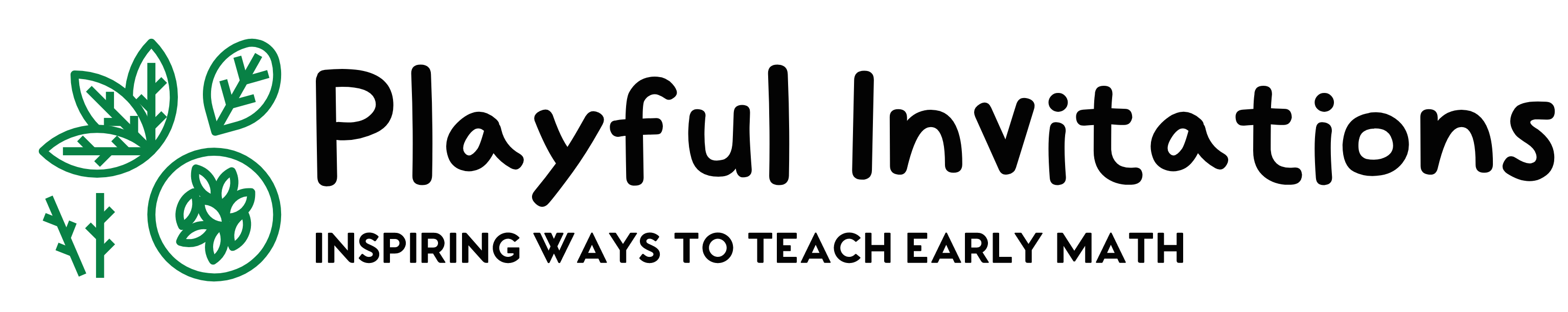 Invitation to Play Documentation ToolBig Idea: